POI – 27 June 2018Not food for Junior Brown’s hill billy hula girl.No.  A proposition from the beagle.Some days the dog ventures to what the Ultimate Warrior referred to as ‘parts unknown’.   Beyond the pain barrier.  The undiscovered country from whose bourn no traveller returns.Which puzzles the will and makes us rather bear those ills we have.And comes back with the best – and almost strangest – ideas.Like where have all the good dog movies gone?  Call of the Wild?  Is there another Mr Heston? And how come they don’t have good names anymore.  Benji?  Isn’t he a half for the fibro tigers?What ever happened to soul stirring titles like ‘Dog of Norway’?So, look what the dog dragged in: Ignominy.More than embarrassment.  Public shame.Humiliation.Mortification.From Dr Google (thanks doc):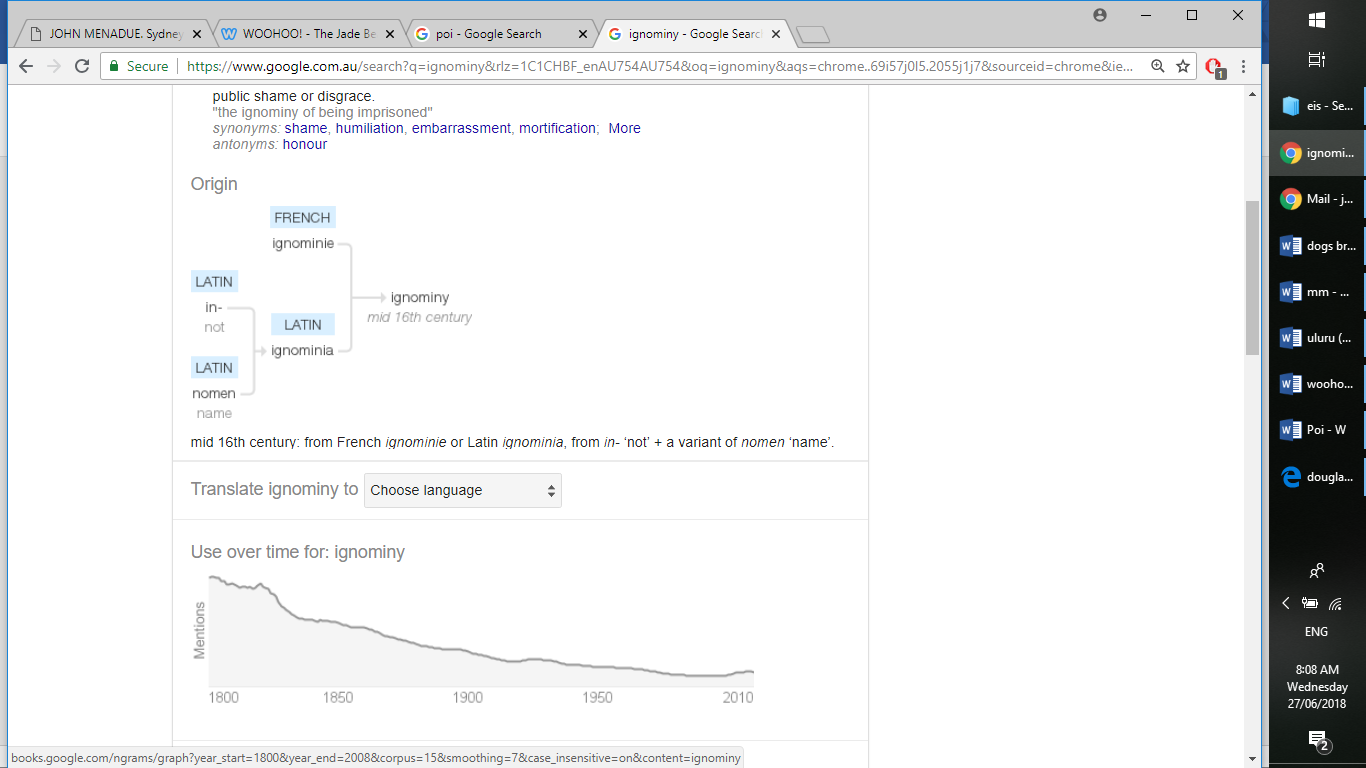 Look at that use over time.Reminds me of grandma’s silver cutlery.  The type State governments flog to make a down payment on transport Tupperware.Fewer outings as the years go by.Do we see a hint of an upturn post announcement of the $700billion infrastructure deficit?IGNOMINY.  Great word.  Reserved for that most special of occasions.Much better than mere shame – which can be felt in private.  Ahem.Where shalt shame abideth?  In a Hollywood hall?  With productions from our friend Mr Ed Wood?Wings, chapters, lifetime achievements.  Dog of Norway pawing honour.What is shame?  Is it Pilate’s jest?Perhaps.Yet ignominy needs another – special - abode.A temple?  As in: ‘you have offended my family and you have offended the shaolin beagle?’A Kung-Fu dog movie.  Not bad.  Chops aplenty.But no.  Like the shrine, one visits the temple to cleanse the soul of mortal failure.On consecrated ground.  And the dog really wants its own movie.Who would line up to see ‘the jade beagle and the temple of failure’?No-one.Ignominy dwells therein which unclean mortals avert their eyes.A place where pagan gods are at comfort.And their deeds are displayed.Unconsecrated.A pantheon?Housing, honouring many gods.Not just from the local woods.All gods in right priority!Yes. There it is.To Michelangelo the construct of angels, not humans.The jade beagle and the pantheon of ignominy.Poi the tla.On Zeus’ pedestal, the colonial break-of-gauge.For the moment.Until perhaps an even more worthy honouree is bestowed.For the monetarists, some criteria:Adversely affecting millions / continental scaleDeliberate actionPublic warnings ignoredImpossible to avoidLegacy of generationsInternational infamy.For Keynesians: the wtf factor.Not just a wreck.  Not just a needless disaster.  Not even just a damn-the-torpedoes-catastrophe.But a Zabriskie Point of infrastructure. A crumbling ruin for the ages.  See it and then you can die.Best of all, if directed / produced / critiqued by self-styled Antonioni.With highly-choreographed dust-covered experimental actors replacing 10,000 intended extras.Wearing safety glasses to shield their eyes.And with positive reviews.You, reader, have been quiet for too long.Its time to join the sing-song at the infrastructure pantomime.Nominations please.But not of people.  Not of names (to be) amply scribed in the press.Nor honoured on such impermanent bronze plaques.With sufficient in, the beagle will re-cross the Styx to fetch the plot.Coming soon.  Now back to Junior Brown.Or is it the Stones?With ‘You can’t always get what you want’.But if you try sometimes, you find, you get what you need.